ZAPRASZAMY NA DZIEŃ OTWARTYW SZKOLE PODSTAWOWEJ NR1 IM. WOJSKA POLSKIEGOW ZESPOLE SZKOLNO-PRZEDSZKOLNYM NR1ul. Pszczyńska 125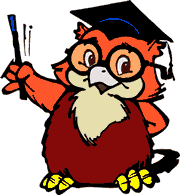 44-335 Jastrzębie-Zdrójtelefon: +48 32 474 15 86    513 109 112poczta@zsp1.jastrzebie.plśroda 24.01.2024 o godz.15.00Dla dzieci: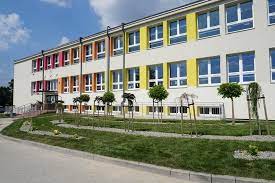 - sportowy tor przeszkód- zajęcia plastyczne- ciekawe zabawy informatyczne- słodki poczęstunek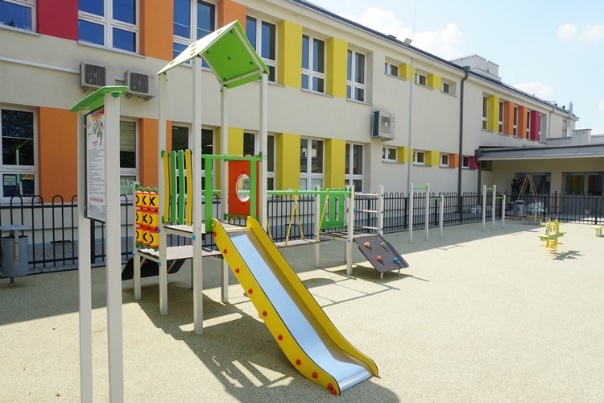 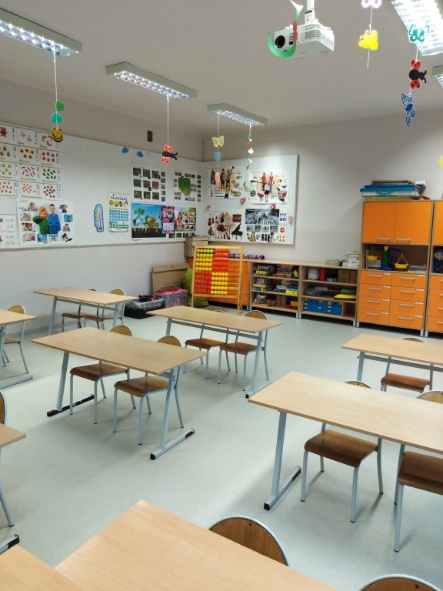 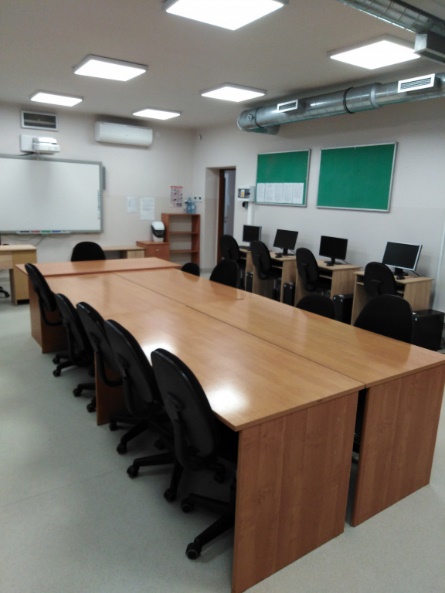 Dla rodziców:    - spotkanie z dyrektorem szkoły i   kadrą pedagogiczną    - zapoznanie z ofertą edukacyjną klas pierwszych    - możliwość konsultacji z nauczycielami i specjalistami